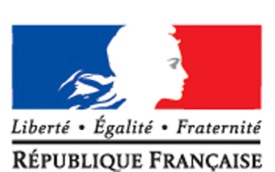 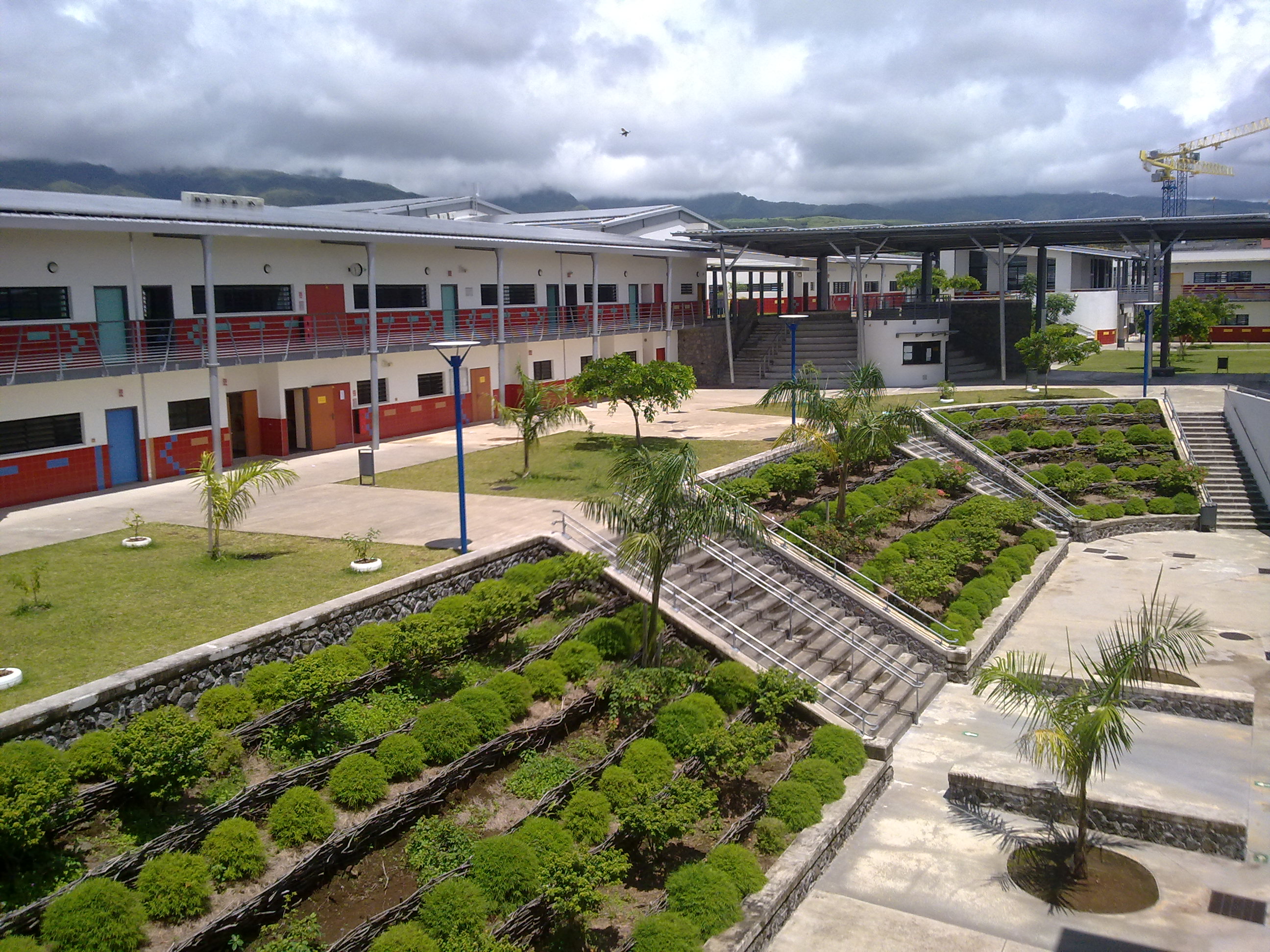 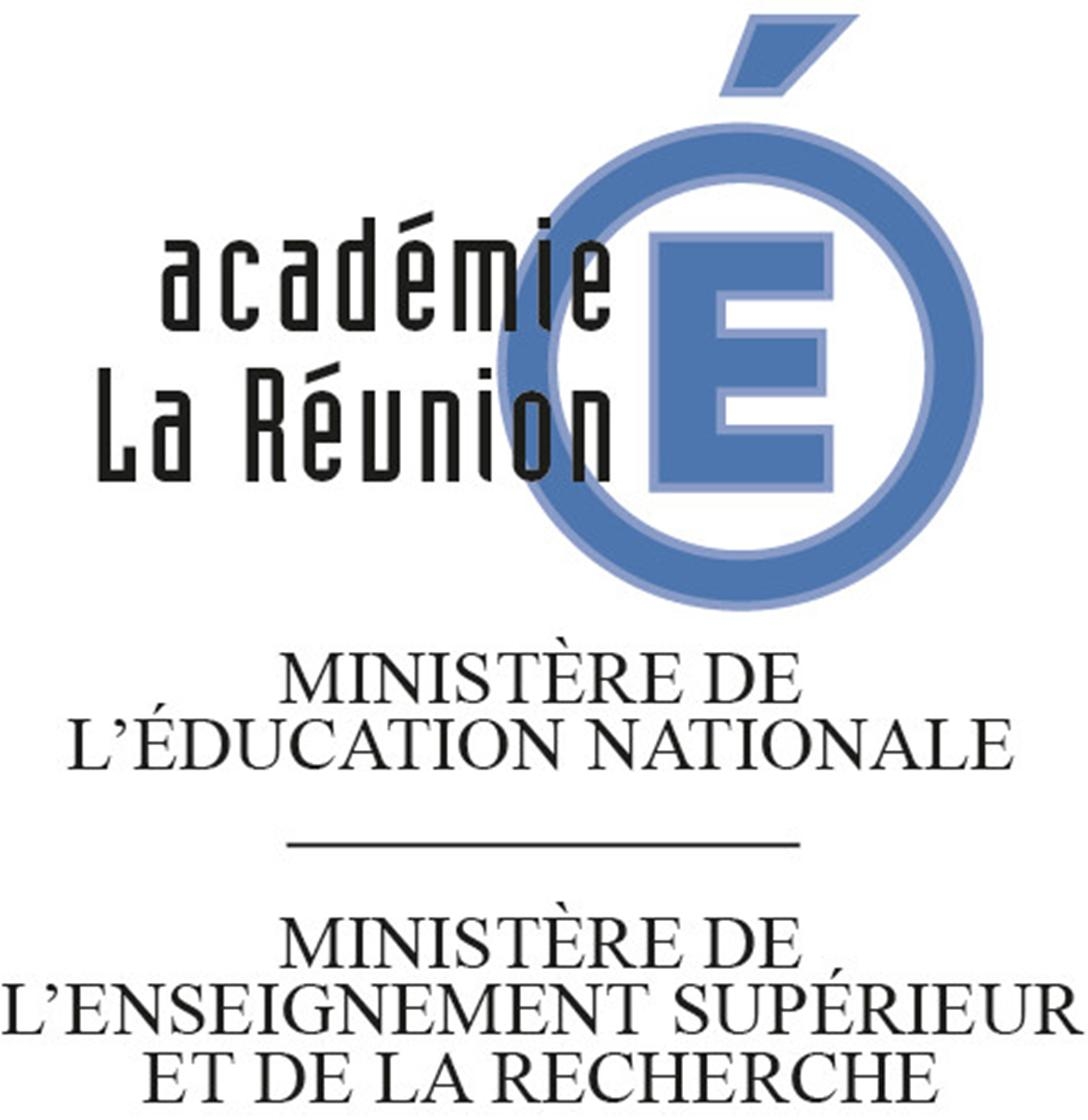 MENUDu lundi 14 avril 2020 au vendredi 17 avril 2020